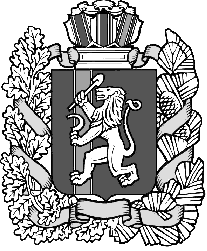 КРАСНОЯРСКИЙ КРАЙ ИЛАНСКИЙ РАЙОНАДМИНИСТРАЦИЯ КАРАПСЕЛЬСКОГО СЕЛЬСОВЕТАПОСТАНОВЛЕНИЕ01.06.2021                                              с. Карапсель                                   № 44-пОб обеспечении безопасности людей наводных объектах  на территории Карапсельского сельсоветаИланского района Во исполнение п.24 ст. 15 Федерального закона 06.10.2003г. №131-ФЗ «Об общих принципах организации местного самоуправления в Российской Федерации» в целях предотвращения чрезвычайных ситуаций  на водных  объектах, расположенных в границах Карапсельского   сельсовета Иланского района, обеспечения безопасности людей, охране их жизни и здоровья, руководствуясь ст. 8, 16 Устава Карапсельского сельсовета Иланского района,ПОСТАНОВЛЯЮ:1. В соответствие с ч.2 ст.27 Водного кодекса РФ запретить купание людей в местах опасных для купания и необорудованных для этих целей водных объектах в границах Карапсельского   сельсовета Иланского района (согласно Приложению).2. Запретить использование моторных плавательных средств, имеющих  двигатели внутреннего сгорания на водных объектах, гидроциклах,  расположенных в границах  Карапсельского сельсовета Иланского района.3. В местах, запрещенных для  купания, установить информационные знаки (аншлаги) о запрете купания.4. Совместно с участковым уполномоченным полиции Шатиловым А.В., с целью разъяснительных бесед, а также не допущения нарушений правопорядка, особенно в выходные и праздничные дни, в течение всего купального сезона   проводить рейды и патрулирование мест массового отдыха людей у водных объектов 5. Ответственность за исполнение настоящего постановления оставляю за собой.6. Постановление  вступает в силу со дня опубликования в газете «Карапсельский вестник» и подлежит размещению на официальном сайте Карапсельского сельсовета Иланского района Красноярского края.Глава  сельсовета                                                                 И.В.БукатичПриложение к Постановлениюадминистрации  Карапсельского  сельсоветаот 01.06.2021 № 44-пПеречень мест,запрещенных  для купания  людейПротока « Анжевка»  1 км. от д. Анжевка;Карьеры – затопленные 1-3 км. от д. Анжевка;Берег р. Кан 4 км. от д. Анжевка.